Test N 1 TTRG Classe I (Planimetria impianti) Prof. De Luca FortunatoCognome __________________________ Nome _________________________ classe ___________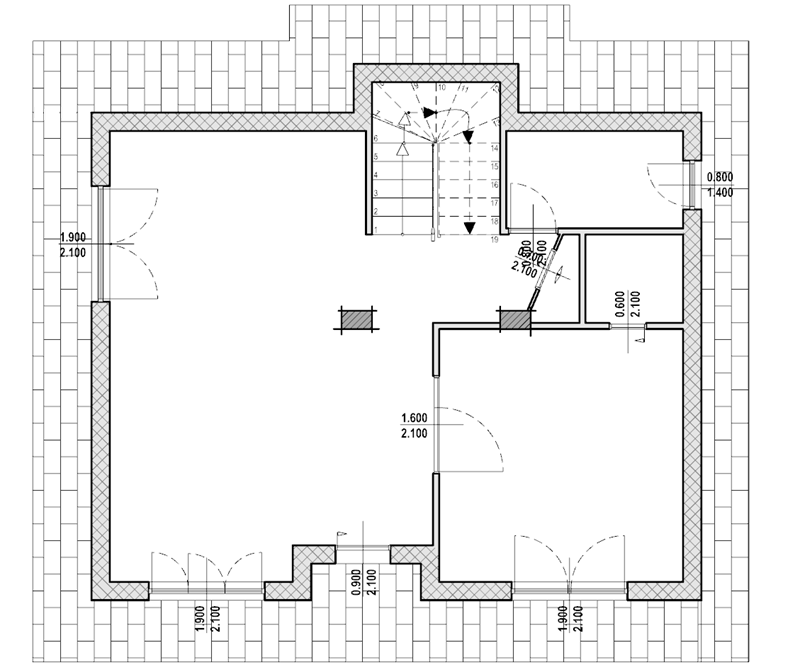 Preventivo Impianto elettricoTest N 1b TTRG Classe I (Planimetria impianti) Prof. De Luca FortunatoCognome __________________________ Nome _________________________ classe ___________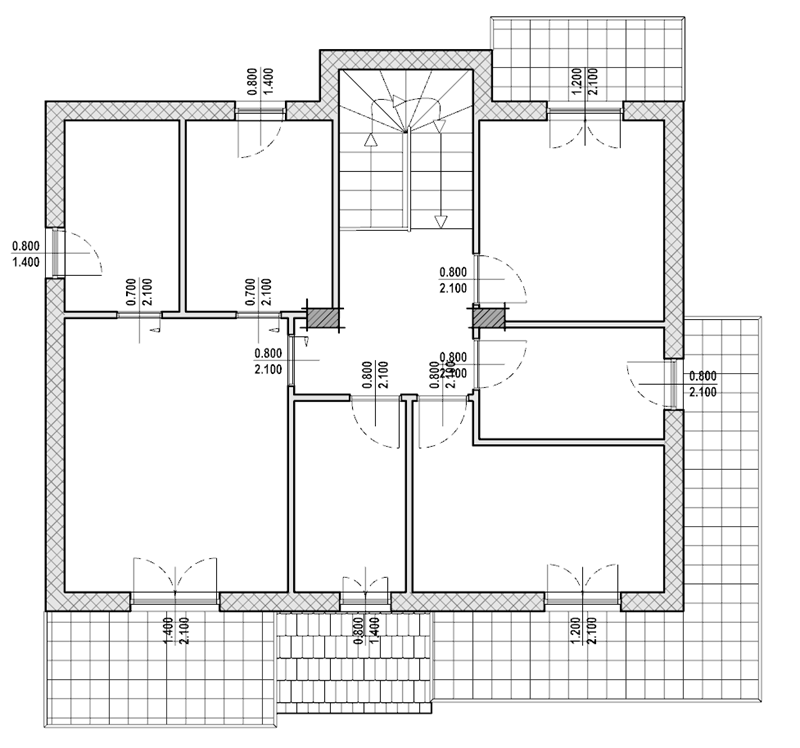 Preventivo Impianto elettricoVoceDescrizioneUMQuantitàPrezzo unitarioTotale voce123456789VoceDescrizioneUMQuantitàPrezzo unitarioTotale voce123456789